Управление по образованию Оршанского райисполкомаГосударственное учреждение образования «Средняя школа № 23 г. Орши»План-конспектфакультативного занятия«Введение в аграрные профессии»X классМодуль 2. Химический состав и кислотно-основной гомеостаз живых организмовТема занятия: Органические компоненты в химическом составе растительной клеткиг. Орша2021Конспект факультативного занятия«Введение в аграрные профессии» в X классеМодуль 2. Химический состав и кислотно-основной гомеостаз живых организмов2.3. Органическая составляющая клеткиТема занятия: Органические компоненты в химическом составе растительной клеткиЦель занятия: организовать деятельность  учащихся, направленную на изучение и первичное закрепление знаний по теме «Органические компоненты в химическом составе растительной клетки»Задачи:Образовательные: создать условия для формирования представлений об органи-ческих веществах в составе растительной клетки.Развивающие: развивать умения систематизировать материал, анализировать и структурировать информацию, применять полученные знания на практике; формировать интерес к практико-ориентированным  заданиям.Воспитательные: воспитывать чувства взаимовыручки и ответственности за совместную работу; формировать интерес к познанию природы.Тип занятия: изучение нового материалаУчебно-методическое обеспечение: видео «Химический состав клетки»; печатный учебный материал по теме; лабораторное оборудование (марля, вода, стакан, тесто, йод, картофель, бумага, семена подсолнечника, зерновки пшеницы, пробирка, спиртовка); карточки для самостоятельной и групповой работы; инструктивные карточки для проведения опытов.Вводимые понятия: органические и неорганические вещества, биополимер, мономер, белки, жиры, углеводы, аминокислоты, нуклеотиды, нуклеиновые кислоты.Планируемые результаты обучения:- предметные: владение знаниями об  основных группах органических веществ растительной клетки, их структуре; уметь объяснять роль этих веществ; - метапредметные: уметь работать с информацией, выделять главное, существенное в изучаемом учебном материале, сравнивать, обобщать изучаемые факты, логически излагать свои мысли;- личностные: демонстрация устойчивого интереса к практической самостоятельной деятельности; способность логически рассуждать, устанавливать причинно-следственные связи; готовность выполнять определённые действия  для достижения поставленной задачи в группе2Ι. Организационный этап  (приветствие; тема урока записана на доске; создание доброжелательной атмосферы на уроке; подчеркнуть важность данной темы и ее возможное применение в дальнейшей работе и в повседневной жизни; познакомить с планом работы) Эпиграф к уроку: «Скажи мне и я забуду. Покажи мне, и я запомню. Дай мне действовать самому, и я научусь». (Китайский мудрец) Озвучить и настроить учащихся на урок (записано на доске).II. Ориентировочно - мотивационный этап  Организация деятельности учащихся по определению, и принятию целей и плана занятия (беседа).  Включение учащихся в совместную деятельность по определе-нию  личностной цели занятия (целеполагание) На  доске  записаны опорные глаголы: сформулировать,  перечислить,  характе-ризовать,  выделить,  доказать. Учащимся предлагаются глаголы использовать для того чтобы составить цель урока. Итоговая цель для учащихся: сформулировать понятие химический состав растительной клетки, перечислить группы органических веществ, характери-зовать  значение этих веществ для организма, выделить  структурные элементы веществ и их роль,  доказать наличие в растениях органических веществ.Цели урока, озвученные учащимися, записываются на доске. Зачитать слова русского естествоиспытателя К.А. Тимирязева: «Дайте самому лучшему повару сколько угодно свежего воздуха, сколько угодно солнечного света и целую речку чистой воды и попросите, чтобы из всего этого он приготовил вам сахар, крахмал, жиры и зерно, - он решит, что вы над ним смеётесь. Но то, кажется совершенно фантастическим человеку, беспрепятственно совершается в зелёных растениях» Создание проблемной ситуации: О каком процессе в растительном организме идёт речь? Какие вещества образуются в клетках растений? Где накапливаются эти вещества?III. Операционно-познавательный этап  Создание условий для усвоения учащимися знаний об органических компонентах в химическом составе растительной клетки. Организовать целенаправленную познавательную деятельность учащихся.1.Просмотр видео «Химический состав клетки» https://www.youtube.com/watch?v=oYmFfkJqWVs 3Задание выполняется самостоятельно, а затем организуется взаимоконтроль. Обобщающая беседа (дополняют, выявляют и корректируют ошибки,  анализируют их причины) Вернуться к целям урока, записанным на доске. 2. Работа с учебной литературой. Учащимся предлагается печатный вариант темы урока, им необходимо изучить материал учебной литературы и заполнить таблицу «Органические компоненты клетки» (см. Приложение 1)Вернуться к целям урока, записанным на доске.IV. Практико-ориентированный этап   Осознание учащимися собственного уровня усвоения знаний. Создать условия для экспериментального подтверждения знаний по изученному материалу.Инструктаж по технике безопасности. Работа выполняется по инструктивным карточкам.4Группа № 1. Опыт позволяющий выявить в составе растений белок.Цель опыта: обнаружить в составе растительных тканей белок. Оборудование и материал: марля, вода, стакан, тесто. Описание опыта: возьмите комочек теста (оно приготовлено из муки семян растений, следовательно, имеет такой же химический состав), положите его в мешочек из марли. Хорошо промойте тесто в воде, налитой в стакан. Наблюдение: в марле осталась тягучая клейкая масса — клейковина. Вывод: клейковина сходна по составу с белком куриного яйца и называется растительным белком.Группа № 2. Опыт позволяющий выявить в составе растений крахмал (углеводы).Цель опыта: обнаружить в составе растительных тканей крахмал. Оборудование и материал: вода в которой промывали тесто, стакан, йод, картофель.Описание опыта: 1) Добавьте в стакан с мутной водой, в которой промывали тесто, 2—3 капли йода. Запишите результаты в тетрадь.2) Налейте йод на срез клубня картофеля. Наблюдение: 1) Вода окрасилась в синий цвет. 2) Срез картофеля окрасился в синий цвет. Вывод: в состав растительных тканей входит крахмал.Группа № 3. Опыт позволяющий выявить в составе растений жиры.Цель опыта: обнаружить в составе растительных тканей жирыОборудование и материал: бумага, семена подсолнечника. Описание опыта: положите на бумагу семена подсолнечника, льна (или других масличных культур) и раздавите их. Что появилось на бумаге? Какое вещество выделилось? Наблюдение: на листе появилось жирное пятно. Вывод: в состав растительных тканей входят жиры.Группа № 4. Опыт позволяющий выявить минеральные веществаЦель опыта: обнаружить в составе зерновки пшеницы минеральные веществаОборудование и материал: зерновки пшеницы, пробирка, спиртовкаОписание опыта: Положим в пробирку сухие зерновки пшеницы или семена другого растения и подогреем их на слабом огне. На стенках пробирки вскоре появятся капельки воды, так как вода, находящаяся в семенах, при нагревании испаряется. Образовавшийся пар соприкасается с холодными стенками пробирки, охлаждается и оседает на стекле каплями воды. Продолжим нагревание. Семена обуглятся, и в пробирке появится дымок. Это сгорают органические вещества семян: крахмал, белок и жиры. После сгорания органических веществ остается зола.  Она состоит из несгорающих минеральных веществ. 5Вывод: Таким образом, в состав семян входят органические вещества, минеральные вещества и вода. В семенах разных растений содержатся неодинаковые количества воды, органических и минеральных веществ.Вернуться к целям урока, записанным на доске.V. Контрольно-коррекционный этап урокаСоздать условия для самоконтроля, коррекции и самооценки знаний и умений учащихся.Учащимся предлагается задание «Терминологический диктант» (задание выполняется самостоятельно) Фронтальная беседа по выполненным заданиям.Вернуться к целям урока, записанным на доске.VI. Подведение итогов занятия. Домашнее задание. РефлексияПодготовить учащихся к выбору домашнего задания. Осознание значимости учебной деятельности. Предложить учащимся проанализировать проведенное время, свою активность и пользу от знаний, после чего дать общую оценку подошедшему к концу занятию.Домашнее задание – составить «Карту памяти» по теме занятия.Домашнее задание опережающего характера - подготовить сообщение на тему: «Жиры – представители простых липидов»Рефлексия. Аргументированные ответы на один из вопросов:1. Что вы ожидали от урока и что получилось?2. Какие этапы урока вы считаете наиболее удачными и почему?3. В чём и когда вы испытывали затруднения?4. Была ли полезна информация, полученная на данном занятии?5. Мои и наши перспективы?6Приложение 1Биополимеры – высокомолекулярные органические соединения, макромолекулы которых состоят из большого числа повторяющихся звеньев – мономеров.Белки – биополимеры, состоящие из соединенных в определенной последователь-ности многих молекул аминокислот, которые образуют одинарную полипептид-ную цепь. Белки – это сложные органические соединения, состоящие из углерода, водорода, кислорода и азота. В некоторых белках содержится еще и сера.Аминокислоты  – низкомолекулярные органические соединения, содержащие карбоксильную (-СООН) и аминную (-NH2 ) группы, которые связаны с одним и тем же атомом углерода. К атому углерода присоединяется боковая цепь какого- либо радикала (R). Аминокислоты – это бесцветные кристаллические твердыевещества. Обычно они растворимы в воде и нерастворимы в органических растворителях. Известно 200 аминокислот, но только 20 входит в состав белка.         Значение белков: участвуют в транспорте веществ по организму, движении, свёртывании крови, защищают от инфекций, ускоряют многие процессы в организме.Липиды – жироподобные органические вещества, обладающие среди биомолекул наименьшей относительной молекулярной массой. (Это сложные эфиры жирных кислот и какого-либо спирта (глицерин и жирные кислоты)) Жирные кислоты имеют одинаковую для всех кислот группировку – карбоксильную группу            (-СООН) и радикал, которым они отличаются друг от друга.  R• СООНИх объединяет то, что все они нерастворимы в воде, но хорошо растворимы в органических растворителях (эфире, хлороформе, бензине). Содержатся во всех клетках растений и животных. Содержание в клетках составляет 5-15 % сухой массы, но в жировой ткани может иногда достигать 90 %.Простые липиды – триацилглицеролы, воски.  Они входят в состав организма человека, животных,   растений,   микробов, некоторых вирусов. Содержание может достигать до 90% Триацилглицеролы делят на жиры и масла в зависимости от того, остаются ли они твердыми при 20ºС (жиры) или имеют при этой температуре жидкую консистенцию (масла). Нерастворимы в воде, т.к.неполярны.Их плотность ниже, чем у воды, поэтому в воде они всплывают. Основная функция – служить энергетическим депо. В организме животных, впадающих в спячку, накапливается избыточный жир. Дают организму основное тепло и энергию, при расщеплении образуют воду. В растениях накапливаются масла (семена, плоды, хлоропласты).  Воски – группа простых липидов, представляющих собой сложные эфиры высших жирных кислот и высших высокомолекулярных спиртов. 7Используются у растений и животных в качестве водоотталкивающего покрытия: - образуют дополнительный защитный слой на кутикуле эпидермиса некоторых органов растений (листьев, плодов и семян).                                                              - покрывают кожу, шерсть и перья; входят в состав липидных фракций мозга, лимфатических узлов, селезенки, желчных путей.- из воска пчелы строят соты.Углеводы - органические вещества, в состав которых входит углерод,                             водород, кислород; состоят из моносахаридов.  Общая формула Сn ( H2O )m, где n и m могут иметь разные значения. Углеводы – первичные  продукты фотосин-теза и исходные продукты биосинтеза других органических веществ в растениях, а также содержатся в клетках  всех других организмов. Функции:1. Энергетическая – глюкоза является основным источником энергии, высвобождаемой в клетках живых организмов в ходе клеточного дыхания. Энергетический запас клетки – крахмал и гликоген. Дают организму быструю энергию.2. Структурная (опорная) – как компонент покровов членистоногих, клеток стенок грибов, клеточных оболочек растений и некоторых протистов. Моносахариды являются основой синтеза многих органических веществ в клетке – полисахари-дов, нуклеиновых кислот.3. Защитная – (гепарин - ингибитор свертывания крови)Нуклеиновые  кислоты Нуклеиновые кислоты, как и белки, необходимы для жизни. Они представляют собой генетический материал всех живых организмов. Входят в состав хромосом, отвечающих зa передачу и хранение наследственной информации.Нуклеиновые кислоты состоят из мономерных единиц, называемых нуклеоти-дами. Из нуклеотидов строятся чрезвычайно длинные молекулы —  полинуклео-тиды. Молекула нуклеотида состоит из трех частей -  пятиуглеродного сахара, азотистого основания и фосфорной кислоты. Атомы С, Н, О, N, S. Молекула нуклеотида состоит из трех частей -  пятиуглеродного сахара, азотистого основания и фосфорной кислоты. В зависимости от вида пятиуглеродного сахара в составе нуклеотидов различают два типа нуклеиновых кислот: дезоксирибонуклеиновые (ДНК) и рибонуклеиновые (РНК)8Материал подготовленучителем биологииГУО «Средняя школа № 23 г. Орши»Крикуновой О. В. После просмотра видео учащимся предлагается заполнить схему:       Химический состав клетки             ?                               ?               ?                                  ?Содержатся в  телах             Образуются тольконеживой и живой                  в живых организмах природы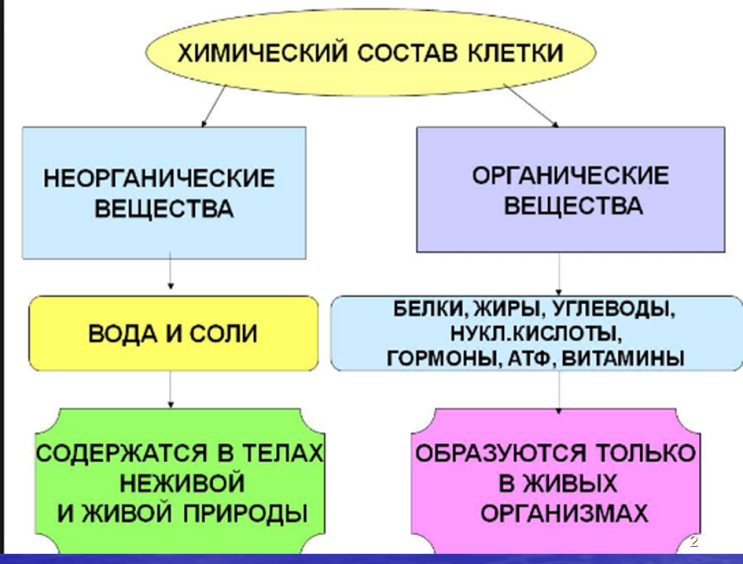 Работают в паре по заполнению таблицы, изучают теоретический материал.Учащиеся представляют свои работы, остальные слушают, делают пометки (записи) в тетрадях, задают вопросы, делают выводы.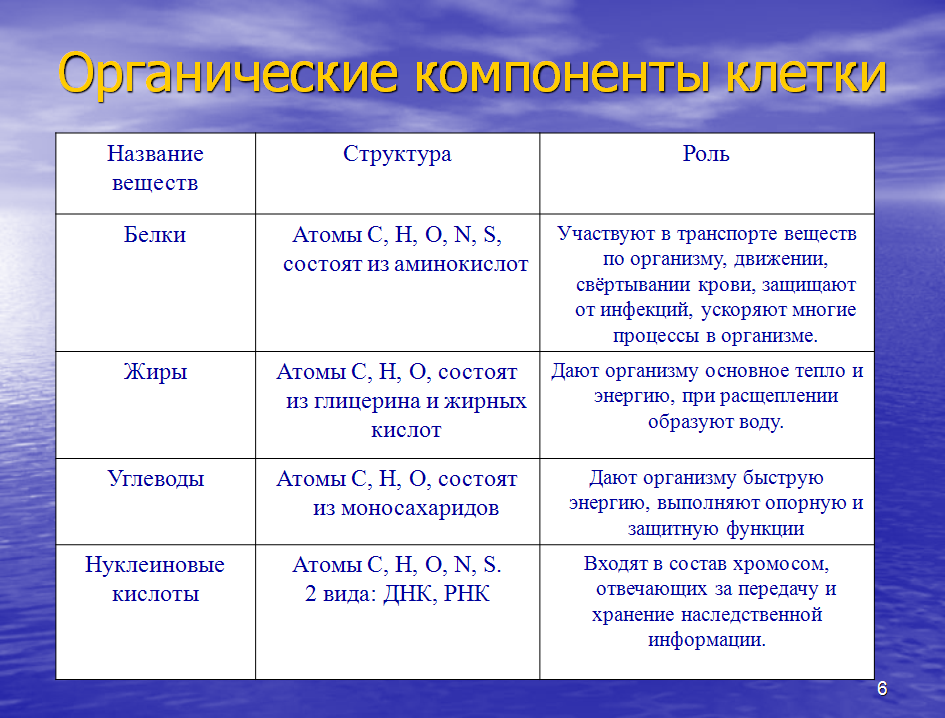 Работа организуется в группах.Учащимся необходимо по результатам опытов заполнить карточку «Наш эксперимент»Презентация опыта.Группа № ……Наблюдения во время опыта:……..Вывод:……1)………. – высокомолекулярные органические соединения, макромолекулы которых состоят из большого числа повторяющихся звеньев – мономеров.2) Первичные  продукты фотосинтеза и исходные продукты биосинтеза других органических веществ в растениях – это ……..  3) Нуклеиновые кислоты состоят из мономерных единиц, называемых ………..4)……– биополимеры, состоящие из соединенных в определенной последователь-ности многих молекул аминокислот, которые образуют одинарную полипептид-ную цепь.5)….. – накапливаются в семенах, плодах растений; относятся к группе органических веществ; являются разновидностью триацилглицеролов.